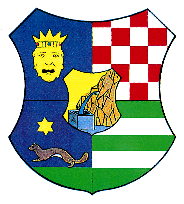 REPUBLIKA HRVATSKAZAGREBAČKA ŽUPANIJAUpravni odjel za gospodarstvoUPUTE ZA PRIJAVITELJEza dodjelu bespovratnih potpora za poduzetnike u turizmuza 2019. godinu1. UvodOve upute izrađene su temeljem Javnog natječaja za dodjelu bespovratnih potpora za poduzetnike u turizmu za 2019.  godinu (u daljnjem tekstu: Natječaj) i Pravilnika o općim uvjetima dodjele donacija, subvencija i pomoći iz Proračuna Zagrebačke županije („Glasnik Zagrebačke županije“ broj 14/18, 23/18 i 41/18) - u daljnjem tekstu: Pravilnik.2. Ciljevi i prioriteti  	Projekti koji se sufinanciraju moraju biti sukladni postavljenim ciljevima županijskih strateških dokumenata.	Strateški cilj I Županijske razvojne strategije Zagrebačke županije do 2020. („Glasnik Zagrebačke županije“ broj 29/17) je Povećati konkurentnost i društvenu odgovornost gospodarstva.	Opći cilj Programa poticanja razvoja gospodarstva Zagrebačke županije za 2019. godinu („Glasnik Zagrebačke županije“ broj 14/18) je povećanje konkurentnosti gospodarstva na području Zagrebačke županije.	Prijavljeni projekti poduzetnika moraju doprinositi tim ciljevima. Ciljevi i očekivani rezultati prijavljenih projekata moraju biti jasno definirani i mjerljivi.3. Uvjeti prijavea) Prihvatljivi prijavitelji	Prijaviti se mogu subjekti malog gospodarstva koji ispunjavaju uvjete navedene u Natječaju pod Prihvatljivi prijavitelji. Dodatno pojašnjenje pojedinih odredbi:Oblik registracijePrihvatljivi prijavitelji su trgovačka društva, ustanove, zadruge i obrti koji se bave turizmom registrirani za područje I, odjeljak 55 Smještaj prema klasifikaciji NKD 2007 (NN 58/07, 72/07).Poduzetnici koji su registrirani kao samostalna djelatnost, kućna radinost i drugi oblici nisu prihvatljivi prijavitelji temeljem Natječaja.Veličina subjekta malog gospodarstvaZa dodjelu bespovratne potpore prihvatljivi su subjekti malog gospodarstva (mikro, mali i srednji).Malo gospodarstvo u smislu Zakona o poticanju razvoja malog gospodarstva ("Narodne novine" broj 29/02, 63/07, 53/12, 56/13 i 121/16), čine subjekti u poduzetništvu i obrtu koji:1) zapošljavaju prosječno godišnje manje od 250 radnika2) u poslovanju su neovisni3) prema financijskim izvješćima za prethodnu godinu ostvaruju godišnji poslovni prihod u iznosu protuvrijednosti do 50.000.000,00 eura, ili imaju ukupnu aktivu ako su obveznici poreza na dobit, odnosno imaju dugotrajnu imovinu ako su obveznici poreza na dohodak, u iznosu protuvrijednosti do 43.000.000,00 eura.	Prema kriteriju broja zaposlenih i financijskim pokazateljima, mikro subjekti malog gospodarstva su fizičke i pravne osobe iz čl. 2. Zakona, koje prosječno godišnje imaju zaposleno manje od 10 radnika te ujedno prema financijskim izvješćima za prethodnu godinu ostvaruju ukupni godišnji prihod u iznosu protuvrijednosti kuna do 2.000.000,00 eura, ili imaju ukupnu aktivu (obveznici poreza na dobit) odnosno dugotrajnu imovinu (obveznici poreza na dohodak) u iznosu protuvrijednosti kuna do 2.000.000,00 eura.	Mali subjekti malog gospodarstva su fizičke i pravne osobe iz čl. 2. Zakona o poticanju razvoja malog gospodarstva koje prosječno godišnje imaju zaposleno manje od 50 radnika te ujedno prema financijskim izvješćima za prethodnu godinu ostvaruju ukupni godišnji prihod u iznosu protuvrijednosti kuna do 10.000.000,00 eura, ili imaju ukupnu aktivu (obveznici poreza na dobit) odnosno dugotrajnu imovinu (obveznici poreza na dohodak) u iznosu protuvrijednosti kuna do 10.000.000,00 eura.	Srednji subjekti malog gospodarstva su fizičke i pravne osobe iz čl. 2. Zakona, čiji je godišnji prosječni broj radnika, ukupni godišnji promet ili zbroj bilance, odnosno dugotrajna imovina veća od utvrđenih za male subjekte malog gospodarstva.NAPOMENA: gleda se prvo uvjet broja zaposlenih koji je obavezna kategorija, a tek tada jedan od sljedeća dva uvjeta: godišnji promet i/ili aktiva odnosno dugoročna imovina. Subjekt malog gospodarstva koji nema prosječno godišnje zaposleno manje od 10 radnika (na bazi sati rada), pripada u kategoriju malih, a subjekt koji nema prosječno godišnje zaposleno manje od 50 radnika pripada u kategoriju srednjih subjekata bez obzira na pokazatelje za godišnji prihod i ukupnu aktivu.Sjedište i projekt na području Zagrebačke županijePrihvatljivi prijavitelji imaju sjedište na području Zagrebačke županije i ujedno prijavljuju projekt na području Zagrebačke županije. (Napomena: grad Zagreb nije u sastavu Zagrebačke županije.)Pozitivno poslovanjePozitivnim poslovanjem u smislu ovog natječaja smatrat će se pozitivno poslovanje u 2018. godini, bez obzira na eventualni preneseni gubitak iz ranijih godina.Broj zaposlenihUvjet broja zaposlenih odnosi se na trgovačka društva, zadruge i ustanove koje trebaju imati prosječno najmanje 1 zaposlenog u prethodnoj poslovnoj godini.Obrti ne moraju imati zaposlene.b) Prihvatljivi projektiPrijavitelj je registriran za djelatnost projektaNije potrebno da ta djelatnosti bude navedena u obavijesti o razvrstavanju poslovnog subjekta prema NKD-u ili kao pretežita djelatnost obrta, ali prijavitelj treba biti registriran za tu djelatnost.Projekt se realizira na području Zagrebačke županije Smatrat će se da se projekt realizira na području Zagrebačke županije, a putem Natječaja ne sufinanciraju se troškovi radova, opreme i usluga projekta za poslovne jedinice izvan područja Zagrebačke županije, bez obzira na sjedište subjekta.Minimalni iznos ukupnih prihvatljivih troškovaIznos prihvatljivih troškova projekta ne smije biti niži od minimalnog iznosa ukupnih prihvatljivih troškova projekta navedenog u odredbama, odnosno 75.000,00 kuna.Projekt se ne sufinancira drugim potporamaProjekt se ne sufinancira drugim potporama koje dodjeljuje Zagrebačka županija i ostali davatelji državnih potpora (gradovi, općine, ministarstva...). Prilikom prijave projekta treba voditi računa da se ni prihvatljivi ni neprihvatljivi troškovi projekta neće smjeti sufinancirati potporama ostalih davatelja. Ukoliko prijavitelj želi ostvariti i druge potpore, preporučuje se da ne prijavljuje isti projekt na više natječaja, nego da pojedine cjeline prijavi kao zasebne projekte različitim davateljima potpora.Provedba tijekom 2019. godinePrijave se podnose za sufinanciranje projekata koji su provedeni ili će se provoditi tijekom 2019. godine. Prihvatljive su aktivnosti i troškovi koji se realiziraju u razdoblju od 1.1. do 31.12.2019. godine, bez obzira na datum objave i zatvaranja Natječaja.Neće se uzeti u razmatranje prijaveTemeljem Priloga I. Pravilnika neće se uzeti u razmatranje prijave: - Podnositelja prijave nad kojim je otvoren stečajni postupak, postupak predstečajne nagodbe ili postupak likvidacije- Podnositelja prijave nad čijim je pojedinačnim vlasnicima otvoren stečajni postupak, postupak predstečajne nagodbe ili postupak likvidacije- Podnositelja prijave u čijem se većinskom vlasništvu nalaze druge pravne osobe nad kojima je otvoren stečajni postupak, postupak predstečajne nagodbe ili postupak likvidacije- Podnositelja prijave čiji pojedinačni vlasnici imaju u većinskom vlasništvu druge pravne osobe nad kojima je otvoren stečajni postupak, postupak predstečajne nagodbe ili postupak likvidacije- ako je Podnositelju prijave, pojedinačnim vlasnicima Podnositelja prijave ili osobama ovlaštenim za zastupanje Podnositelja prijave izrečena pravomoćna osuđujuća presuda za jedno ili više sljedećih kaznenih djela: prijevara, prijevara u gospodarskom poslovanju, primanje mita u gospodarskom poslovanju, davanje mita u gospodarskom poslovanju, utaja poreza ili carine, subvencijska prijevara, pranje novca, zloupotreba položaja i ovlasti, nezakonito pogodovanje, primanje mita, davanje mita, trgovanje utjecajem, davanje mita za trgovanje utjecajem, zločinačko udruženje i počinjenje kaznenog djela u sastavu zločinačkog udruženja.c)  Prihvatljive aktivnosti Bespovratna sredstva se dodjeljuju za:obnovu i opremanje smještajnih jedinica, te njihovih pratećih sadržaja u cilju povećanja standarda i kvalitete;razvoj i unapređenje dodatnih sadržaja: bazeni (minimalne vodene tlocrtne površine 30 m² za vanjske i minimalne vodene tlocrtne površine 20 m² za unutarnje bazene unutar čvrstih objekata), wellness i drugi rekreacijski, sportski, zabavni ili tematski sadržaji, koji pridonose većoj popunjenosti;prihvatljivi troškovi su troškovi koji se odnose na radove, opremu i usluge za navedeni projekt.Prilikom izračuna mogućeg iznosa potpore, uzimaju se u obzir isključivo prihvatljivi troškovi za namjene navedene u ovom Natječaju. Napomena: u skladu s odredbama čl. 15. i 17. Pravilnika, te odredbama Natječaja o isplati sredstava po realizaciji projekta u cijelosti, pozivamo prijavitelje da projektnom prijavom obuhvate samo one aktivnosti i troškove koje namjeravaju i objektivno mogu provesti do kraja godine, kako bi mogli ispuniti uvjete za isplatu potpore.d) Neprihvatljive aktivnosti i troškoviU Natječaju su navedene prihvatljive aktivnosti i troškovi. Ukoliko prijavitelj ima dvojbi o prihvatljivosti konkretnog troška u okviru svog projekta, preporučujemo da zatraži pojašnjenje od djelatnika Upravnog odjela za gospodarstvo.4. Intenzitet potpore 	Intenzitet potpore označava udio sredstava s kojim Zagrebačka županija sudjeluje u financiranju predloženog projekta i može dosegnuti do maksimalno 60% ukupno prihvatljivih troškova.	Podnositelj prijave dužan je sudjelovati u financiranju predloženog projekta u ostatku iznosa.	Jednom poduzetniku može se dodijeliti temeljem Natječaja samo jedna potpora. Nije prihvatljiva predaja više prijava istog prijavitelja na Natječaj. 	Podnositelji prijave dužni su uz prijavu priložiti Izjavu o korištenim potporama male vrijednosti te Izjavu o korištenim potporama male vrijednosti povezanih osoba.Temeljem spomenute Uredbe maksimalan iznos svih potpora male vrijednosti koje jednom poduzetniku mogu biti dodijeljene tijekom razdoblja od tri fiskalne godine ne smije biti veći od 200.000 EUR, uključujući i potpore dobivene temeljem provedenog Natječaja. 	Pojmom "jedan poduzetnik" sukladno Uredbi obuhvaćeni su svi poduzetnici koji su u najmanje jednom od sljedećih međusobnih odnosa:(a) jedan poduzetnik ima većinu glasačkih prava dioničara ili članova u drugom poduzetniku; (b) jedan poduzetnik ima pravo imenovati ili smijeniti većinu članova upravnog, upravljačkog ili nadzornog tijela drugog poduzetnika; (c) jedan poduzetnik ima pravo ostvarivati vladajući utjecaj na drugog poduzetnika prema ugovoru sklopljenom s tim poduzetnikom ili prema odredbi statuta ili društvenog ugovora tog poduzetnika; (d) jedan poduzetnik, koji je dioničar ili član u drugom poduzetniku, kontrolira samo, u skladu s dogovorom s drugim dioničarima ili članovima tog poduzetnika, većinu glasačkih prava dioničara ili glasačkih prava članova u tom poduzetniku. Poduzetnici, koji su u bilo kojem od odnosa navedenih u točkama (a) do (d) preko jednog ili više drugih poduzetnika isto se tako smatraju jednim poduzetnikom.5. Kriteriji i bodovanje prijavaNakon provjere predane dokumentacije, Upravni odjel za gospodarstvo boduje pristigle potpune prijave prema sljedećim kriterijima:Potpora može biti dodijeljena samo temeljem prijava koje su ostvarile minimalno 45 bodova.Ukoliko je ukupni iznos sredstava koji se može odobriti temeljem prijava s 45 i više bodova  za pojedinu vrstu potpore veći od raspoloživih sredstava, prednost imaju prijave s većim brojem bodova. Ako više prijava ima isti broj bodova, prednost imaju prijave koje su ranije zaprimljene. Vremenom zaprimanja smatra se:- za prijave predane putem sustava „e-prijave“ vrijeme unošenja u sustav- za prijave poslane poštom datum i vrijeme na omotnici u kojoj je poslana prijava- za prijave predane osobno datum i vrijeme zaprimanja u pisarnici.6. Mjesto dostave, način dostave i rok za dostavu prijaveMjesto dostave, način dostave i rok za dostavu prijave navedeni su u Natječaju.Dodatno pojašnjenje pojedinih odredbi: - Dostava putem sustava za upravljanje natječajima i provedbom projekata „e-prijave“ Prije nego Prijavitelj kroz sustav „e-prijave“ prijavi projekt, treba se registrirati u Sustav za upravljanje natječajima i provedbom projekata e-prijave“. Po registraciji, Prijavitelj u svoju e-poštu dobiva lozinku kojim se kasnije prijavljuje u Sustav. U e-prijave“ se ulazi kroz službenu mrežnu stranicu Zagrebačke županije www.zagrebacka-zupanija.hr na mjestu objave Javnog natječaja.Upute za prijavitelje i Upute za korisnike sustava e-prijave“ nalaze se na službenoj mrežnoj stranici Zagrebačke županije www.zagrebacka-zupanija.hrPo završenoj prijavi putem sustava „e-prijave“, Podnositelj je obvezan ispisati Prijavni obrazac te preporučeno putem pošte poslati samo originalni, potpisani i ovjereni Prijavni obrazac i to najkasnije u roku od 7 (sedam) dana od dana podnošenja prijave putem sustava e-prijave“.- Obavezno uvezivanje prijaveZa prijave koje se podnose poštom ili osobnom dostavom obrazac prijave s ostalom dokumentacijom obavezno se uvezuje na način da stranice ne mogu ispadati niti se uvez može rastvoriti i stranice naknadno zamijeniti. - Brojevi stranicaZa prijave koje se podnose poštom ili osobnom dostavom na uvezanoj prijavi s dokumentacijom kemijskom olovkom ispisuju se brojevi stranica. Brojevi se ispisuju u desnom gornjem ili desnom donjem uglu svake ispisane stranice u obliku: 1/n, 2/n, 3/n do n/n gdje je n ukupni broj stranica.Prazne stranice na poleđini lista ne trebaju se numerirati.- Broj prijavaJedan poduzetnik predaje samo jednu prijavu na Natječaj.7. Dokumentacija koja se dostavlja uz prijavuObrasci navedeni pod brojem 1., 7., 8., 9. i 10. objavljeni su na službenim mrežnim (web) stranicama Zagrebačke županije kao dokumenti uz ovaj Natječaj.Za svu dokumentaciju koja se učitava u sustav "e-prijave" ili dostavlja u kopiji u fizičkom obliku, Županija može tražiti uvid u originalnu dokumentaciju, što joj je prijavitelj dužan omogućiti.Upravni odjel za gospodarstvo može zatražiti dodatnu dokumentaciju ili obrazloženje. Podnositelj je dužan dopuniti prijavu u roku od 8 dana od dana primitka zahtjeva za dopunu.8. Informacije	Informacije, odgovori na dodatna pitanja, upute za prijavitelje i obrasci mogu se dobiti u Upravnom odjelu za gospodarstvo Zagrebačke županije, soba 26, Ulica grada Vukovara 72/V, Zagreb, elektronska pošta: uog@zagrebacka-zupanija.hr, telefon 01/6009 - 425. 	Preporučeni način traženja dodatnih informacija je putem elektronske pošte.9. Način objave odlukeOdluku o odabiru projekata donosi Župan Zagrebačke županije. Odluka se objavljuje na službenim mrežnim stranicama Zagrebačke županije.Upravni odjel za gospodarstvo obavještava pisanim putem sve podnositelje o rezultatima Natječaja i poduzetnicima kojima je odobrena potpora dostavlja ugovor na potpis. Ukoliko podnositelj prijave ne dostavi potpisani ugovor u roku od 7 dana od dana primitka ugovora, i 7 dana od dana primitka požurnice, smatra se da je odustao od korištenja dodijeljene potpore. 10. Isplata potpore Način isplate potpore, dostava izvještaja i rokovi navedeni su u Natječaju. Dodatno pojašnjenje pojedinih odredbi: - Za projekte realizirane prije podnošenja prijave, ako su prijavi priloženi svi računi, dokazi o plaćanju i fotodokumentacija o provedbi projekta, potpora se isplaćuje po potpisu ugovora i dostavi izvještaja. Korisnici ne moraju naknadno dostavljati dokumentaciju koju su već dostavili uz prijavu.- Za ostale projekte potpora se isplaćuje nakon dostave ugovora i izvještaja o provedbi projekta s dokumentacijom iz koje je vidljiva realizacija projekta u cijelost i namjenski utrošak sredstava. To znači da se odobrena potpora ne isplaćuje unaprijed, temeljem dostavljenih ponuda i predračuna.Korisnici i ovdje ne moraju naknadno dostavljati dokumentaciju koju su već dostavili uz prijavu, već samo račune, dokaze o plaćanju i fotodokumentaciju.- Projekt se smatra realiziranim ukoliko su provedene sve aktivnosti projekta navedene u prijavi i ugovoru.  Ako je navedena nabava više komada opreme, sva se oprema mora nabaviti da bi se projekt smatrao realiziranim. NAPOMENA: molimo prijavitelje da o ovoj odredbi vode računa prilikom prijave projekta i da prijavom obuhvate samo one aktivnosti i troškove koje namjeravaju i objektivno mogu provesti do kraja godine, kako bi mogli ispuniti uvjete za isplatu potpore.- U slučaju da se ukupni prihvatljivi troškovi po dostavljenim računima razlikuju od troškova u ponudama dostavljenim uz prijavu, potpora se isplaćuje prema opravdanim troškovima na sljedeći način: - ako su ukupni prihvatljivi troškovi po dostavljenim računima veći od troškova prikazanih u prijavi potpora se isplaćuje u odobrenom iznosu, - ako su ukupni prihvatljivi troškovi po dostavljenim računima manji od troškova prikazanih u prijavi potpora se isplaćuje prema opravdanim troškovima, u skladu s odredbama o postotku i iznosu potpore prema vrijednosti ulaganja navedenim u točki 3. Natječaja, u kojem se slučaju vrijednost ulaganja određuje isključivo prema troškovima opravdanima izvještajem, a ne prema prijavljenim troškovima projekta.- Ukoliko se nabavlja oprema ili usluge po cijenama nižim od cijena navedenih u ponudama dostavljenim uz prijavu, prihvatljive su cijene za isti predmet nabave ili adekvatan zamjenski model niže do 20% od cijena navedenih u ponudama uz prijavu, ali ukupna vrijednost ulaganja ne smije biti ispod minimalnog iznosa ulaganja za pojedinu vrstu potpore.To znači da se projekt neće smatrati realiziranim niti će se potpora moći isplatiti ako prijavitelj nabavi opremu ili realizira usluge po još nižoj cijeni. NAPOMENA: ukoliko uslijed nabave jeftinije opreme ili usluga po nižim cijenama ukupni realizirani troškovi projekta budu niži od minimalnog iznosa ukupnih prihvatljivih troškova projekta navedenog u odredbama za potporu, projekt će se smatrati neprihvatljivim jer ne ispunjava osnovne uvjete navedene u točki 3. Natječaja i potpora se neće moći isplatiti.- Zadnji rok za dostavu izvještaja o provedbi projekta je 60 dana od dana potpisa ugovora, a ne može biti kasniji od 31. prosinca 2019. godine. Iznimno, rok za dostavu izvještaja o provedbi projekta može se produljiti iz objektivnih razloga. Korisnici potpore kojima je odobreno produljenje roka dužni su najkasnije do 15. siječnja 2020. godine dostaviti županijskom Upravnom odjelu za gospodarstvo izvještaj i račune kojima dokazuju namjensko korištenje Potpore. U skladu s čl. 16. i 17. Pravilnika moguće je iznimno dodatno produljiti rok za dostavu izvještaja, ali nije moguće produljiti rok za dostavu dokaza o plaćanju. To znači da je moguće produljiti rok za dostavu izvještaja o isporuci, ugradnji i stavljanju opreme u funkciju, ali sva plaćanja trebaju biti obavljena do kraja godine i dokazi o tome dostavljeni do 15. siječnja 2020. da bi se potpora mogla isplatiti.11. Obaveze korisnikaObaveze korisnika navedene su u Natječaju. Dodatno pojašnjenje pojedinih odredbi: Postavljanje informativne ploče:- Ploča se postavlja ako su isplaćene potpore u iznosu 10.000,00 kuna i većem, ne za manje iznose potpora.- Ploča se postavlja u roku od 30 dana od datuma isplate potpore, nije potrebno učiniti to prije dostave izvještaja.- Informativna ploča od plastike ili u vidu samoljepive naljepnice dimenzija D 7,4 cm x V 5,2 cm postavlja se na sufinanciranu opremu isključivo na pojedinačne dijelove opreme skuplje od 10.000,00 kuna i nije potrebno postaviti je na jeftinije komade opreme. - Informativna ploča od metala ili plastike, dimenzija D 40 cm x V 40 cm postavlja se na vidnom mjestu objekta u zoni glavnog ulaza.  Ako je potporom sufinancirana isključivo oprema i ako se sufinancirana oprema označi, tada nije potrebno postavljanje informativne ploče u zoni ulaza.- Izgled grba Zagrebačke županije moguće je preuzeti na službenim mrežnim stranicama Zagrebačke županije pod Županija, Simboli (https://www.zagrebacka-zupanija.hr/zupanija/#simboli).12. Obveza postupanja sukladno uputama i tekstu Natječaja	Prijavitelji su u obvezi postupati sukladno tekstu Natječaja i ovim uputama. Prijavitelji su dužni ispuniti prijavu projekta na obrascu za prijavu potpunim i čitkim ispunjavanjem obrasca, i uz prijavu dostaviti svu potrebnu dokumentaciju.	Prijava izrađena suprotno tekstu Natječaja i ovim uputama smatrat će se neprihvatljivom prijavom i kao takva će se odbaciti.KLASA: 302-02/19-03/01URBROJ: 238/1-10-19-03U Zagrebu, 31. svibnja 2019.KRITERIJ ZA OCJENJIVANJE BODOVI1. VRIJEDNOST ZA NOVAC KOJU PROJEKT NUDI MAX 201.1. RAZLOŽENOST PRORAČUNA PROJEKTAProračun je jasno opisan te sadrži neophodne troškove za provedbu projektaNije opisan: 0
Djelomično je opisan: 10
U potpunosti je opisan: 202. VISINA ULAGANJA MAX 40Koliki je ukupni iznos prihvatljivih troškova ulaganja koje poduzetnik planira izvršitiUlaganje od 75.000,00 kn do 100.000,00 kn: 10Ulaganje od 100.000,00 kn do 150.000,00 kn: 20Ulaganje od 150.000,00 kn do 200.000,00 kn: 30Ulaganje preko 200.000,00 kn: 403. FINANCIJSKI I OPERATIVNI KAPACITET PRIJAVITELJAMAX 40Broj zaposlenih < 5 = 10, 5-15 = 10, 15 > 20Vrijednost projekta u odnosu na ukupan poslovni prihod u prethodnoj godini> 5%: 10
> 10%:15 
> 15%: 204. DOPRINOS PROJEKTA RJEŠAVANJU SPECIFIČNIH RAZVOJNIH PROBLEMA NA ODREĐENOM TERITORIJUMAX 10Projekt se provodi na JLS-u iz 1. 2. 3.  4. i 5. skupine prema indeksu razvijenosti10Projekt se provodi na JLS-u iz . 6. 7. i 8. skupine prema indeksu razvijenosti5UKUPNOMAX 110 bodovaR. br.DokumentNačin dostaveNačin dostaveR. br.DokumentA) Putem sustava "e-prijave"B) preporučenom poštom ili C) osobnom dostavom1.Ispunjen obrazac prijave Dokument u digitalnom oblikuIsprintani obrazac, potpisan i ovjeren2.Ispunjen obrazac prijave - isprintan dokument iz sustava „e-prijaveIsprintan dokument iz sustava „e-prijave“, potpisan i ovjeren, dostavlja se na adresu Zagrebačke županijex3.Obavijest Državnog zavoda za statistiku o razvrstavanju poslovnog subjekta prema NKD-u Skeniran dokumentPreslika4.Potvrda Porezne uprave o nepostojanju duga prema državi, ne starija od 30 dana od dana podnošenja prijaveSkeniran dokumentPreslika5.aPrijava poreza na dobit za prethodnu godinu uz koju se prilaže Bilanca i Račun dobiti i gubitka te Dopunski podaci za prethodnu godinu, i preslika elektroničke potvrde zaprimanja obrasca od Porezne upraveSkeniran dokumentPreslika5.bOvjerena Prijava poreza na dohodak za prethodnu godinu i popis dugotrajne imovine - obrazac DISkeniran dokumentPreslika 6. Obrazac JOPPD, stranica A za prethodni mjesec, i preslika elektroničke potvrde zaprimanja obrasca od Porezne uprave Skeniran dokumentPreslika 7.Ispunjen obrazac izjave o korištenim državnim potporama male vrijednostiPotpisan i ovjeren, pa skeniran dokumentIsprintan obrazac, potpisan i ovjeren8.Ispunjen obrazac izjave o korištenim državnim potporama male vrijednosti povezanih osobaPotpisan i ovjeren, pa skeniran dokumentIsprintan obrazac, potpisan i ovjeren9.Ispunjen obrazac skupne izjavePotpisan i ovjeren, pa skeniran dokumentIsprintan obrazac, potpisan i ovjeren10.Ispunjen obrazac pregleda računa, ponuda, predračuna i ugovora Dokument u digitalnom obliku Isprintan obrazac11.Ponude, predračuni, računi ili ugovori za sve troškoveSkenirani dokumentiPreslika12.Fotodokumentacija opreme koja se nabavlja ili prostora koji se uređujeFotografije u digitalnom oblikuIsprintane fotografijeUvezivanje i numeriranjexUvezana prijava, numerirane stranice